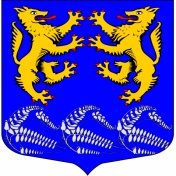 Муниципальное образование«ЛЕСКОЛОВСКОЕ СЕЛЬСКОЕ ПОСЕЛЕНИЕ»Всеволожского муниципального района Ленинградской областиАДМИНИСТРАЦИЯП О С Т А Н О В Л Е Н И Е15.05.2020.                                                                                № 158д. Верхние ОселькиВ соответствии с Федеральным законом от 21.12.2001 № 178-ФЗ «О приватизации государственного и муниципального имущества», Федеральным законом от 06.10.2003 № 131-ФЗ «Об общих принципах организации местного самоуправления в Российской Федерации», постановлением Правительства Российской Федерации от 27 августа 2012 г. № 860 «Об организации и проведении продажи государственного или муниципального имущества в электронной форме», на основании Постановления администрации муниципального образования «Лесколовское сельское поселение» Всеволожского муниципального района Ленинградской области от 13.04.2020 № 121 «Об организации и проведении аукциона по продаже имущества, являющегося собственностью муниципального образования «Лесколовское сельское поселение» Всеволожского муниципального района Ленинградской области» администрация муниципального образования «Лесколовское сельское поселение» Всеволожского муниципального района Ленинградской областиПОСТАНОВЛЯЕТ:Утвердить аукционную документацию для проведения открытого аукциона в электронной форме по продаже принадлежащего муниципальному образованию «Лесколовское сельское поселение» Всеволожского муниципального района Ленинградской области имущества:автомобиль FORD ФОРД «ФОКУС», идентификационный номер (VIN) -  Х9F5XXEED57C56300, марка, модель - FORD ФОРД «ФОКУС», наименование (тип ТС) - легковой, категория ТС (А, В, С, D, прицеп) - В, год изготовления ТС - 2007, модель, номер двигателя - ASDB 7C56300, шасси (рама) номер - отсутствует, кузов (кабина, прицеп) № - Х9F5XXEED57C56300, цвет кузова (кабины, прицепа) - темно-синий,  мощность двигателя, л.с. (кВт) – 80 л.с. 59 кВт., тип двигателя – бензиновый. Разместить аукционную документацию на официальном сайте Российской Федерации в сети «Интернет» www.torgi.gov.ru, на официальном сайте муниципального образования в сети «Интернет» www.лесколовское.рф  и на сайте электронной площадки www.lot-online.ru. Постановление вступает в силу с момента его опубликования (обнародования).Контроль исполнения настоящего постановления оставляю за собой.Глава администрации                                                                  А.А. СазоновВедущий специалист сектора муниципального имуществаи землепользования администрации                                              Т.В. Снеткова«___»_____________2020 г.Начальник сектора муниципального имуществаи землепользования администрации                                           Н.В. Танонова«___»_____________2020 г.Главный специалист – юрист администрации                                               А.Ф. Толмачев«___»_____________2020 г.Расчет рассылки:В делоНа сайтОб утверждении аукционной документации для проведения открытого аукциона в электронной форме по продаже принадлежащего муниципальному образованию «Лесколовское сельское поселение» Всеволожского муниципального района Ленинградской области имущества (автомобиль FORD ФОРД «ФОКУС») 